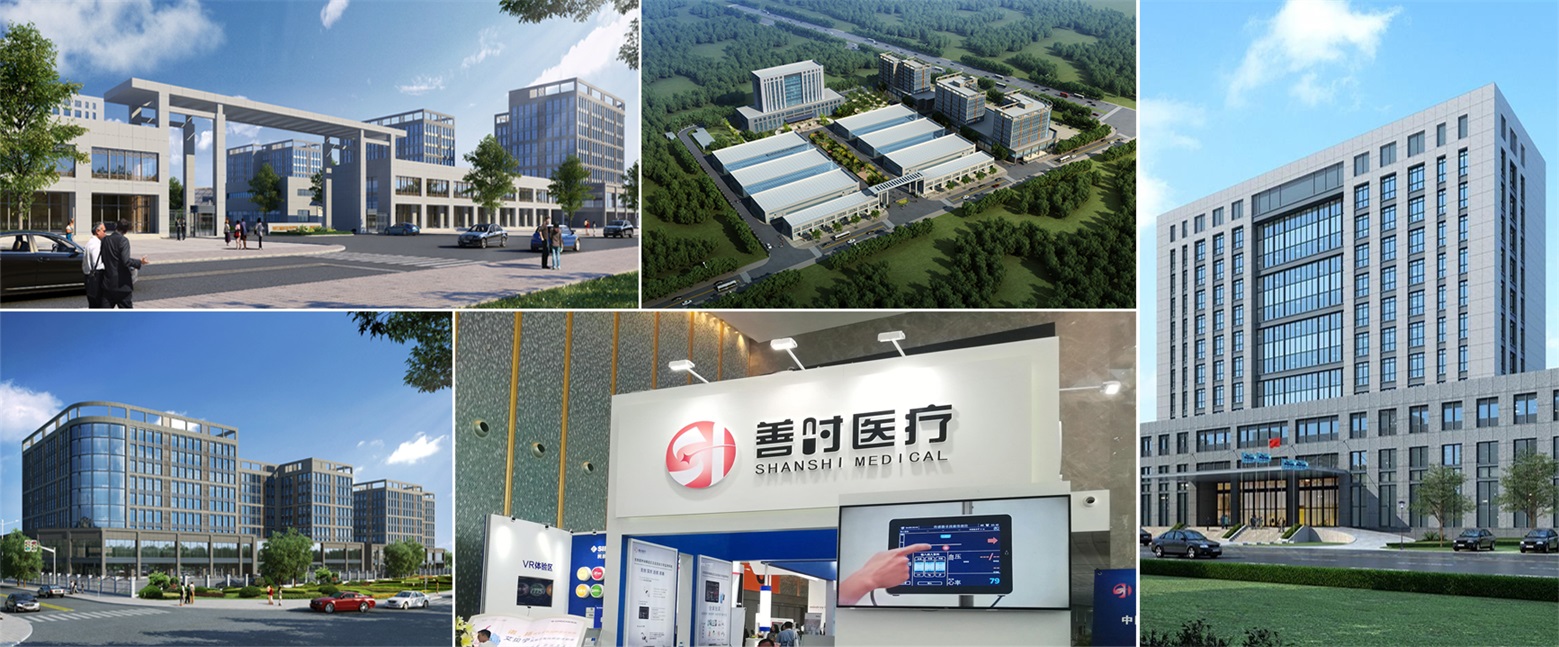 　善时医疗是一家集医疗设备、医疗软件、医用耗材的研发、生产、销售及服务于一体的高科技股份制企业。集团下辖浙江善时生物药械(商丘)有限公司、善时医疗研究院(深圳)有限公司、善时医疗美国公司(US GTM Medical Devices)、浙江善仁医疗设备制造有限公司、河南顺宇软件技术有限公司、善义医疗科技(杭州)有限公司、善智医疗科技(杭州)有限公司、善德医疗科技(杭州)有限公司等全资和控股经营主体。　　公司主要产品有无创实时动脉血压监测系统，无创实时动脉血压及血流动力学监测系统，无创血流动力学检测系统，无创心泵监测系统，人工智能心音心电分析与自动诊断系统,体表标测心电图检查分析系统，一次性三腔单向双通减压流产引流管，双腔胃管(国家专利)，医用分子筛制氧设备及医用中心供氧系统等20多个专利技术产品，公司拥有51项国际发明专利和20多项国内发明专利。　　公司始终坚持将科研开发和技术创新作为企业的立身之本，以德国乌尔姆大学Oliver Goedje博士为首席科学家，美籍华人Jay Yang博士为负责人的研发团队，专业涵盖人工智能、软件开发、数据算法、材料学、高分子医学、临床医学、生物工程等领域。公司与国内外科研机构和高等院校建立了广泛的科研开发与技术合作关系。